亳州“十大新锐企业”名单出炉！看看可有你熟悉的？9月29日，全市创业工作推进会暨2017年度亳州十大新锐企业评选活动在亳州万达嘉华酒店盛大举行，来自三县一区30多家新锐企业入围参选本次评选活动。评选活动上，在综合考虑候选企业的规模、创新性、成长状况等多种因素，通过专家评审、大众投票环节后，“2017年度亳州十大新锐企业”评选结果最终火热出炉。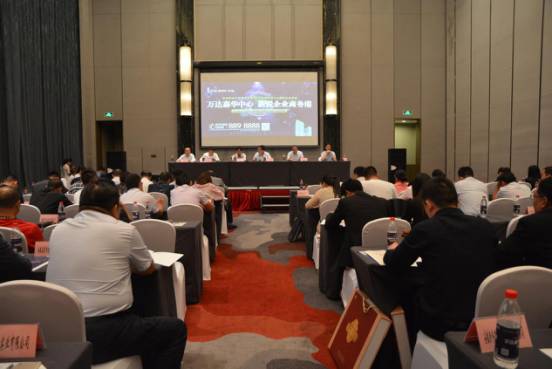 在市委、市政府的真诚感召和多项优惠政策的吸引下，2016年亳州创业热潮风起云涌，创业活力得到空前释放，一大批新锐企业应运而生，成为推动亳州经济发展的重要新生力量。此次评选由共青团亳州市委员会、亳州市请您回家助您创业办公室、亳州晚报社联合推出，旨在展示我市正在成长的企业发展情况，让更多人了解、关注亳州企业。评选活动在社会各界引起热烈反响，企业参与度高，涉及各个行业，有科技、中药、电子等领域的精英企业。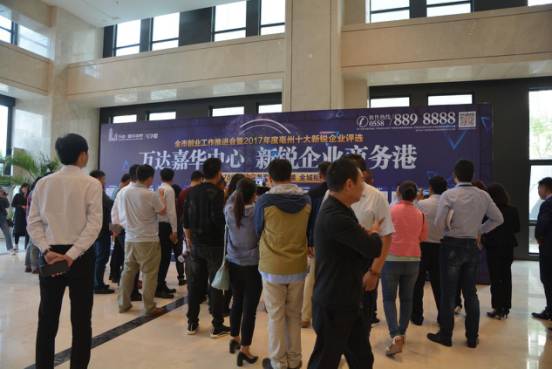 从评选情况看，这些创业企业大部分来自新兴行业，充分体现了此次评选的一个宗旨，就是坚持创新，体现新锐性。此次参与评选的专家组阵容也相当权威，六位专家评审分别来自亳州市人力资源和社会保障局、亳州市经委、亳州市重点项目管理办公室、亳州市重点管理局等相关负责人。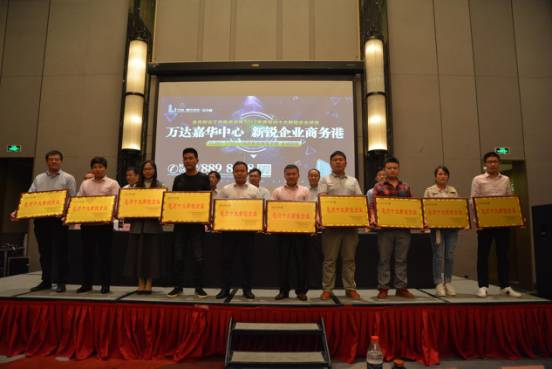 （优秀新锐企业上台）经过专家评审、大众选票环节，最终在33家候选企业中评选10家新锐企业。此次评选出的“十大新锐企业”分别是：安徽亳客实业有限公司安徽刀锋网络科技有限公司安徽莱客新能源科技有限公司亳州建国顺通能源科技有限责任公司安徽唛盛无线技术有限公司安徽谷婆婆生态农业发展有限公司蒙城县永腾微行掌智能科技有限责任公司安徽智强电子科技有限公司安徽九港生物科技有限公司安徽美誉中药饮片有限公司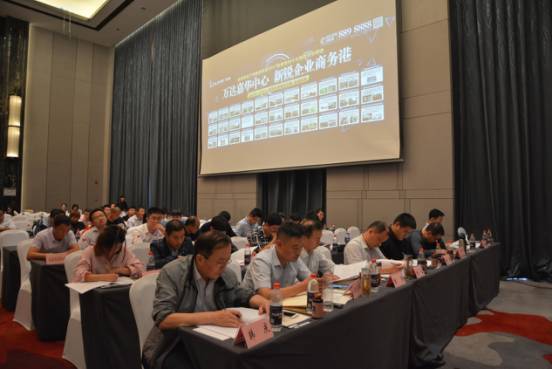 （活动现场） “2017年亳州十大新锐企业评选”活动充分肯定并激发社会创业热情，凝聚亳州企业力量，通过此次活动的举办，发掘一批了具有投资价值的高成长企业，发现了一批具备成功潜质的行业小巨人，为支持企业快速成长壮大，共同营造企业成长的良好环境。相关阅读：免费创业培训课丨开课！能拿证更有10万元优先无息贷款跟哈佛学时间管理：如何把1天变成48小时谯城区2017年第二批创业担保贷款开始申报啦 有意者戳进去！本期编辑：棠李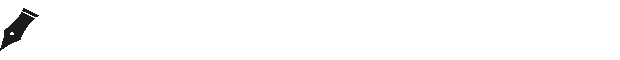 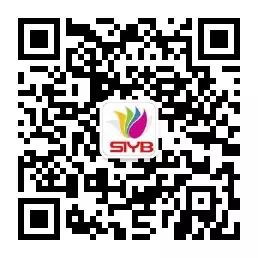 长按二维码关注“亳州创大”创业培训     我们专业